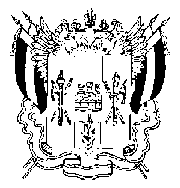 ТЕРРИТОРИАЛЬНАЯ ИЗБИРАТЕЛЬНАЯ КОМИССИЯГОРОДА ТАГАНРОГА (ВОСТОЧНАЯ) РОСТОВСКОЙ ОБЛАСТИПОСТАНОВЛЕНИЕ29 июля 2021г.									№ 12-6г. ТаганрогРассмотрев Постановление №Бр-23-14 от 10.07.2021 г. Бюро Комитета РОСТОВСКОГО ОБЛАСТНОГО ОТДЕЛЕНИЯ политической партии «КОММУНИСТИЧЕСКАЯ ПАРТИЯ РОССИЙСКОЙ ФЕДЕРАЦИИ», руководствуясь статьей 23 Областного закона от 12.06.2016№ 525-ЗС «О выборах и референдумах в Ростовской области», Территориальная избирательная комиссия ПОСТАНОВЛЯЕТ:1. Согласовать использование в избирательных документах  РОСТОВСКОГО ОБЛАСТНОГО ОТДЕЛЕНИЯ политической партии «КОММУНИСТИЧЕСКАЯ ПАРТИЯ РОССИЙСКОЙ ФЕДЕРАЦИИ» при проведении дополнительных выборов депутата Городской Думы города Таганрога седьмого созыва краткого наименования: 
РОСТОВСКОЕ ОБЛАСТНОЕ ОТДЕЛЕНИЕ политической партии КПРФ.2. Разместить настоящее постановление на сайте Территориальной избирательной комиссии города Таганрога (восточная)  Ростовской области в информационно-телекоммуникационной сети «Интернет» и направить для опубликования в средства массовой информации.3. Контроль за выполнением настоящего постановления возложить на секретаря Территориальной избирательной комиссии города Таганрога (восточная) Ростовской области Ю.В. Романенко. Председатель комиссии 						В.Г. ЕрасовСекретарь комиссии							Ю.В. РоманенкоО согласовании краткого наименования      РОСТОВСКОГО ОБЛАСТНОГО ОТДЕЛЕНИЯ политической партии «КОММУНИСТИЧЕСКАЯ ПАРТИЯ РОССИЙСКОЙ ФЕДЕРАЦИИ» для использования в избирательных документах при проведении дополнительных выборов депутата Городской Думы города Таганрога седьмого созыва по одномандатному избирательному округу №9